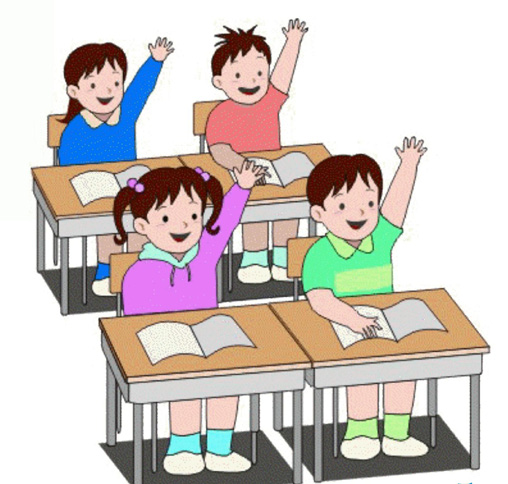 родителямО ВСЕРОССИЙСКИХ ПРОВЕРОЧНЫХ РАБОТАХродителямО ВСЕРОССИЙСКИХ ПРОВЕРОЧНЫХ РАБОТАХ    В Российской Федерации уже не первый год проводятся  Всероссийские проверочные  работы (далее – ВПР). Основным отличием новой формы аттестации от традиционных проверочных работ является то, что она предполагает в качестве итога получение независимой «внешней» оценки качества подготовки выпускников 4-х классов. ВПР предназначены, прежде всего, для самостоятельной диагностики образовательной организации, а также для того, чтобы дать возможность родителям учащихся увидеть реальные результаты своих детей.   Проведение ВПР направлено на обеспечение единства образовательного пространства Российской Федерации и поддержки введения Федерального государственного образовательного стандарта за счет предоставления образовательным организациям единых проверочных материалов и единых критериев оценивания учебных достижений.    При проведении аттестации в новой форме используются задания стандартизированной формы, включающие в себя задания с выбором ответа, а также с кратким и развернутым ответом. Выполнение этих заданий позволяет установить уровень освоения федерального государственного стандарта начального общего образования выпускниками 4 классов.    Всероссийские проверочные работы проводятся на основании    статьи 28 Федерального закона от 29.12.2012 №  273-ФЗ «Об образовании в Российской Федерации», приказа с приказом Федеральной службы по надзору в сфере образования и науки (Рособрнадзор) от 23.12.2022 № 1282 «О проведении Федеральной службой по надзору в сфере образования и науки мониторинга качества подготовки обучающихся общеобразовательных организаций в форме всероссийских проверочных работ в 2023 году»      В марте-апреле 2023 года четвероклассники напишут Всероссийские проверочные работы на основе обязательного участия образовательных учреждений.График проведения ВПР:21 марта – по русскому языку (1 часть);23 марта – по русскому языку (2 часть);28 марта – по математике;4 апреля– по окружающему миру.   На выполнение каждой из частей проверочных работ отводится 45 минут. Задания для проведения работ едины и разработаны для каждого из часовых поясов. Едиными для всех четвероклассников страны являются и критерии оценивания.   Всероссийская проверочная работа учащихся 4 класса не является государственной итоговой аттестацией, проводится на региональном или школьном уровнях и является аналогом традиционных годовых контрольных работ.   Федеральная служба по надзору в сфере образования и науки не рекомендует школам использовать результаты Всероссийских проверочных работ для выставления годовых отметок.    В свою очередь руководитель Центра национальных и международных исследований качества образования, осуществляющий руководство проектом ВПР, заявил, что в этом году вообще не обязательно ставить школьникам низкие отметки, которые они получат на ВПР.     Ключевой задачей проведения ВПР является ориентация на объективность оценки на каждом уровне образования. Основная её цель — получение реальных данных о качестве и результатах обучения для принятия дальнейших решений по совершенствованию системы образования.     Информацию о ВПР можно получить на специализированных сайтах:- Официальный информационный портал всероссийские проверочные работы: www.vpr.statgrad.org;- Сайт Федерального института оценки качества образования: www.imtsa.ru    На сайте vpr.statgrad.org размещена информация и образцы Всероссийских проверочных работ для обучающихся 4 классов по математике, русскому языку и окружающему миру.    Желаем нашим выпускникам 4-х классов школ города Ульяновска успехов в усвоении программы начального общего образования!!!    В Российской Федерации уже не первый год проводятся  Всероссийские проверочные  работы (далее – ВПР). Основным отличием новой формы аттестации от традиционных проверочных работ является то, что она предполагает в качестве итога получение независимой «внешней» оценки качества подготовки выпускников 4-х классов. ВПР предназначены, прежде всего, для самостоятельной диагностики образовательной организации, а также для того, чтобы дать возможность родителям учащихся увидеть реальные результаты своих детей.   Проведение ВПР направлено на обеспечение единства образовательного пространства Российской Федерации и поддержки введения Федерального государственного образовательного стандарта за счет предоставления образовательным организациям единых проверочных материалов и единых критериев оценивания учебных достижений.    При проведении аттестации в новой форме используются задания стандартизированной формы, включающие в себя задания с выбором ответа, а также с кратким и развернутым ответом. Выполнение этих заданий позволяет установить уровень освоения федерального государственного стандарта начального общего образования выпускниками 4 классов.    Всероссийские проверочные работы проводятся на основании    статьи 28 Федерального закона от 29.12.2012 №  273-ФЗ «Об образовании в Российской Федерации», приказа с приказом Федеральной службы по надзору в сфере образования и науки (Рособрнадзор) от 23.12.2022 № 1282 «О проведении Федеральной службой по надзору в сфере образования и науки мониторинга качества подготовки обучающихся общеобразовательных организаций в форме всероссийских проверочных работ в 2023 году»      В марте-апреле 2023 года четвероклассники напишут Всероссийские проверочные работы на основе обязательного участия образовательных учреждений.График проведения ВПР:21 марта – по русскому языку (1 часть);23 марта – по русскому языку (2 часть);28 марта – по математике;4 апреля– по окружающему миру.   На выполнение каждой из частей проверочных работ отводится 45 минут. Задания для проведения работ едины и разработаны для каждого из часовых поясов. Едиными для всех четвероклассников страны являются и критерии оценивания.   Всероссийская проверочная работа учащихся 4 класса не является государственной итоговой аттестацией, проводится на региональном или школьном уровнях и является аналогом традиционных годовых контрольных работ.   Федеральная служба по надзору в сфере образования и науки не рекомендует школам использовать результаты Всероссийских проверочных работ для выставления годовых отметок.    В свою очередь руководитель Центра национальных и международных исследований качества образования, осуществляющий руководство проектом ВПР, заявил, что в этом году вообще не обязательно ставить школьникам низкие отметки, которые они получат на ВПР.     Ключевой задачей проведения ВПР является ориентация на объективность оценки на каждом уровне образования. Основная её цель — получение реальных данных о качестве и результатах обучения для принятия дальнейших решений по совершенствованию системы образования.     Информацию о ВПР можно получить на специализированных сайтах:- Официальный информационный портал всероссийские проверочные работы: www.vpr.statgrad.org;- Сайт Федерального института оценки качества образования: www.imtsa.ru    На сайте vpr.statgrad.org размещена информация и образцы Всероссийских проверочных работ для обучающихся 4 классов по математике, русскому языку и окружающему миру.    Желаем нашим выпускникам 4-х классов школ города Ульяновска успехов в усвоении программы начального общего образования!!!